ПРЕСС-РЕЛИЗк мастер-классу олимпийских чемпионов по спортивной гимнастике в Казани2 декабря в Федеральном спортивно-тренировочном Центре гимнастики (ул. Сыртлановой, д.6) состоится мастер-класс звездных российских гимнастов. Олимпийские чемпионы Алексей Немов, Светлана Хоркина, Николай Крюков и Елена Шевченко уже в четвертый раз проведут в Казани традиционную встречу с лучшими воспитанниками спортивных школ республики. Участие в мастер-классах для юных спортсменов бесплатное, также все дети получат памятные подарки от организаторов события.Торжественное открытие мастер-класса начнется в 12:00. Ожидается, что в нем помимо именитых спортсменов примут участие депутат Государственной Думы РФ Марат Мансурович Бариев, министр спорта Республики Татарстан Владимир Александрович Леонов и другие приглашенные гости. Программа мероприятия:12:00 – торжественное открытие;12:00 – 13:30 – мастер-класс и показательные выступления;13:30 – пресс-подход;13:45 – автограф-сессия с Олимпийскими чемпионами.МИНИСТЕРСТВО СПОРТА РЕСПУБЛИКИ ТАТАРСТАНМИНИСТЕРСТВО СПОРТА РЕСПУБЛИКИ ТАТАРСТАН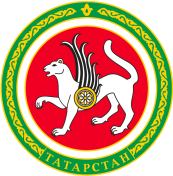 ТАТАРСТАН РЕСПУБЛИКАСЫ СПОРТ МИНИСТРЛЫГЫТАТАРСТАН РЕСПУБЛИКАСЫ СПОРТ МИНИСТРЛЫГЫул.Петербургская, д.12, г.Казань, 420107ул.Петербургская, д.12, г.Казань, 420107Петербургская урамы, 12 нче йорт, Казан шәһәре, 420107Петербургская урамы, 12 нче йорт, Казан шәһәре, 420107Тел.: (843) 222-81-01, факс: (843) 222-81-79. E-mail: mdmst@tatar.ru, http://minsport.tatarstan.ruТел.: (843) 222-81-01, факс: (843) 222-81-79. E-mail: mdmst@tatar.ru, http://minsport.tatarstan.ruТел.: (843) 222-81-01, факс: (843) 222-81-79. E-mail: mdmst@tatar.ru, http://minsport.tatarstan.ruТел.: (843) 222-81-01, факс: (843) 222-81-79. E-mail: mdmst@tatar.ru, http://minsport.tatarstan.ruТел.: (843) 222-81-01, факс: (843) 222-81-79. E-mail: mdmst@tatar.ru, http://minsport.tatarstan.ruТел.: (843) 222-81-01, факс: (843) 222-81-79. E-mail: mdmst@tatar.ru, http://minsport.tatarstan.ru